შეზღუდული შესაძლებლობის მქონე პირთა უფლებების კონვენციის იმპლემენტაციის უწყებათაშორისი საკოორდინაციო კომიტეტის სხდომა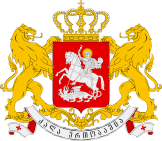 5 ივნისი, 2023 წელიკომიტეტის სხდომის ოქმი კომიტეტის სხდომის თავმჯდომარე: ნიკო თათულაშვილი - საქართველოს პრემიერ-მინისტრის მრჩეველი ადამიანის უფლებათა დაცვის საკითხებში. კომიტეტის სხდომის მდივანი: ანა ხაჭაპურიძე,  - საქართველოს მთავრობის ადმინისტრაციის ადამიანის უფლებათა სამდივნოს სპეციალისტი;დანართები: დანართი N1. სხდომის დღის წესრიგი; დანართი N2. დამსწრე პირთა სია.შეზღუდული შესაძლებლობის მქონე პირთა უფლებების კონვენციის იმპლემენტაციის უწყებათაშორისი საკოორდინაციო კომიტეტის სხდომა შესავალი სიტყვით გახსნა საქართველოს პრემიერ-მინისტრის მრჩეველმა ადამიანის უფლებათა დაცვის საკითხებში, ნიკო თათულაშვილმა, რომელიც მიესალმა დამსწრე საზოგადოებას და მადლობა გადაუხადა ინტერესისა და სხდომაზე დასწრებისთვის. კომიტეტის თავმჯდომარე თავდაპირველად შეეხო, 2023 წლის 9-10 მარტს, ქ. ჟენევაში გამართულ გაეროს შეზღუდული შესაძლებლობის მქონე პირთა უფლებების კომიტეტის 28-ე სესიაზე, შშმ პირთა უფლებების შესახებ საქართველოს მთავრობის მიერ წარდგენილი პირველი ანგარიშის განხილვის შედეგად მიღებული რეკომენდაციების იმპლემენტაციის საკითხს. ვრცლად მიმოიხილა ის არსებული გამოწვევები, რაც რეკომენდაციებში არის წარმოდგენილი. აღნიშნა, რომ რეკომენდაციები ეხებათ სხვადასხვა უწყებებს და მათ შესასრულებლად მთავრობის ადმინისტრაცია უწყებების კოორდინაციას უზრუნველყოფს. ხაზი გაესვა, რომ სახელმწიფოს მიზანია დასახელებული რეკომენდაციების სრულყოფილად შესრულება და შშმ პირთა უფლებრივი მდგომარეობის გასაუმჯობესებლად მაქსიმალურად მეტი აქტივობის განხორციელება. მომხსენებელმა აღნიშნა, რომ შშმ პირთა უფლებრივი მდგომარეობის გასაუმჯობესებლად მნიშვნელოვანია საკანონმდებლო დონეზე საკითხების მოწესრიგება და მათი პრაქტიკაში იმპლემენტაციის უზრუნველყოფა. პრემიერ მინისტრის მრჩეველმა, ადამიანის უფლებათა დაცვის საკითხებში ნიკო თათულაშვილმა სიტყვა გადასცა  საქართველოს პარლამენტის წევრს რატი იონათამიშვილს, რომელიც დამსწრე პირებს მიესალმა და შეზღუდული შესაძლებლობის მქონე პირთა უფლებების კონვენციის იმპლემენტაციის უწყებათაშორისი საკოორდინაციო კომიტეტის მნიშვნელობაზე გაამახვილა ყურადღება. რატი იონათამიშვილმა აღნიშნა, რომ კომიტეტის შექმნის შედეგად შშმ პირთა უფლებებთან დაკავშირებით, პარლამენტმა მნიშვნელოვანი გადაწყვეტილებები მიიღო. მან ვრცლად ისაუბრა გაეროს შშმ პირთა უფლებების კომიტეტისათვის სახელმწიფოს მიერ წარდგენილ ანგარიშსა და კომიტეტის რეკომენდაციებზე. მისი თქმით, ვინაიდან სახელმწიფოს მიმართ მსგავსი რეკომენდაციები პირველად გაიცა, ძალიან საყურადღებოა მათი ზედმიწევნით შესრულება და, მიუხედავად იმისა, რომ რეკომენდაციების მიღების შემდეგ მცირე დრო გავიდა, პარლამენტის მიერ  მათი შესრულება უკვე დაწყებულია და ეტაპობრივად ყველა მათგანი შესრულდება. მან აღნიშნა, რომ პირველი შესრულებული რეკომენდაცია შშმ ქალებს შეეხება. საქართველოს პარლამენტის გენდერული თანასწორობის კონცეფციაში შევიდა ცვლილებები, რამაც არსებული ხარვეზები გამოასწორა და დამტკიცდა ის რედაქცია, სადაც შშმ ქალთა უფლებების მიმართულებით სახელმწიფოს ვალდებულებები მკაფიოდ გაიზარდა. გარდა ამისა, დაწყებულია იმ რეკომენდაციის შესრულება, რომელიც სამოქალაქო კოდექსში ცვლილებებს შეეხება.  ცვლილების მიზანია, სმენისა და მხედველობის არმქონე პირთათვის ხელმოწერის საკითხის  დარეგულირება,  რისთვისაც საქართველოს პარლამენტში სამუშაო პროცესი უკვე დაწყებულია და კანონში ცვლილება უახლოეს მომავალში შევა. რატი იონათამიშვილმა, ასევე, ისაუბრა საკანონმდებლო ცვლილების ინიცირებაზე, რომლის საშუალებითაც ეროვნულ კანონმდებლობაში შშმ პირთა მიმართ დისკრიმინაციული ტერმინები აღმოიფხვრება. რატი იონათამიშვილი შეეხო სოციალური პაკეტის ინდექსაციის საკითხსაც, აღნიშნა პროცესში უწყებებისა და თავად შშმ პირთა  ჩართულობის შესახებ, რაც  ჩართულობის ხარისხის გაზრდისა და გადაწყვეტილების მიღებისათვის ძალიან მნიშვნელოვანია. მან, ასევე, ისაუბრა მისაწვდომობის სტანდარტების დახვეწის შესახებ და აღნიშნა, რომ დაგეგმილია გაეროს შშმ პირთა უფლებების კომიტეტთან კომუნიკაცია საკითხის გამართულობის უზრუნველსაყოფად.სიტყვა გადაეცა საქართველოს ოკუპირებული ტერიტორიებიდან დევნილთა, შრომის, ჯანმრთელობისა და სოციალური დაცვის მინისტრის მოადგილეს,  თამილა ბარკალაიას, რომელმაც აღნიშნა, რომ ცალკეული უწყებები, დამოუკიდებლად ნამდვილად ვერ უზრუნველყოფენ გაეროს შშმ პირთა უფლებების კომიტეტის რეკომენდაციების შესრულებას. თამილა ბარკალაიამ აღნიშნა, რომ  შეზღუდული შესაძლებლობის მქონე პირთა უფლებების კონვენციის იმპლემენტაციის უწყებათაშორისი საკოორდინაციო კომიტეტი და სხვა მსგავსი პლატფორმები მნიშვნელოვანია შშმ პირთა უფლებების იმპლემენტაციისათვის. ასევე, აღნიშნა, რომ გაეროს შშმ პირთა უფლებების კომიტეტის ძირითადი რეკომენდაციები ჯანდაცვის სამინისტროს ეხება. ცალკე გამოყო სახელმწიფოს სოციალურ მოდელზე გადასვლის რეკომენდაცია და დეინსტიტუციონალიზაციასა და ალტერნატიული ღონისძიებების შემუშავებასთან დაკავშირებული რეკომენდაციები. დასახელებულ საკითხებთან დაკავშირებით თამილა ბარკალაიამ აღნიშნა, რომ პანსიონატების დეინსტიტუციონალიზაციისა და ალტერნატიული სერვისების მიწოდების პროცესი დაწყებულია. აღინიშნა, რომ ჩვილ ბავშვთა სახლების დეინსტიტუციონალიზაციის პროცესი დასრულებულია და ბავშვები, რომლებიც მზრუნველობას საჭიროებენ მიმღებ ოჯახებში ნაწილდებიან.  მინისტრის მოადგილემ აღნიშნა, რომ სამინისტრო მუშაობს შშმ პირთა უფლებების სამოქმედო გეგმაზე, ასევე შრომისა და დასაქმების სტრატეგიაზე, სადაც ცალკე იქნება გამოყოფილი შშმ პირთა დასაქმების საკითხი. დამტკიცდა ბიო ფსიქო სოციალური შეფასების მოდელის სისტემაზე გადასვლის სამოქმედო გეგმა, დამუშავებულია ადამიანის უფლებებზე დაფუძნებული სოციალური მომსახურებების სტრატეგია და სამოქმედო გეგმა, რომლებიც მალე დამტკიცდება. ხაზგასმით აღინიშნა შშმ პირთა სტატუსის ბაზის შესახებ, რომელიც მუშავდება და უახლოეს მომავალში დასრულდება. სიტყვა გადაეცა საქართველოს სტატისტიკის ეროვნული სამსახურის დირექტორის მოადგილეს პაატა შავიშვილს, რომელმაც ისაუბრა მიმდინარე წლისათვის დაგეგმილი საყოველთაო აღწერის შესახებ და აღნიშნა, რომ აღწერის პროცესში შშმ პირთა მონაცემებიც იქნება გათვალისწინებული. სიტყვა გადაეცა საქართველოს რეგიონული განვითარებისა და ინფრასტრუქტურის მინისტრის მოადგილეს მზია გიორგობიანს, რომელმაც აღნიშნა გაეროს შშმ პირთა უფლებების კომიტეტის რეკომენდაციების კუთხით პოზიტიური პროგრესი და მუნიციპალიტეტების ჩართულობისა და მუნიციპალური პროგრამების მრავალფეროვნების მნიშვნელობის შესახებ ისაუბრა. ასევე აღნიშნა, რომ აუცილებელია არსებობდეს სერვისის მიმწოდებელი ორგანიზაციები და მუნიციპალიტეტებს ჰქონდეთ ინფორმაცია შშმ პირთა საჭიროებების შესახებ, რათა მათთვის სერვისები საჭიროებისამებრ უზრუნველყონ. მინისტრის მოადგილემ აღნიშნა, რომ შშმ პირთა უფლებების სამოქმედო გეგმები ყველა მუნიციპალიტეტს აქვს დამტკიცებული, გარდა წალენჯიხისა და აღნიშნა მუნიციპალიტეტების ინიციატივების შესახებ, ზუგდიდის მუნიციპალიტეტში დაიწყო სოციალური სატრანსპორტო მომსახურების პროგრამა.  მზია გიორგობიანმა აღნიშნა, რომ რამდენიმე მუნიციპალიტეტში ხორციელდება შინ მოვლისა და პერსონალური ასისტირების პროგრამების დანერგვა. მუნიციპალიტეტებთან დაკავშირებით პრემიერ მინისტრის მრჩეველმა ადამიანის უფლებათა დაცვის საკითხებში, ნიკო თათულაშვილმა აღნიშნა, რომ მუნიციპალიტეტების თანამშრომლების ცნობიერების ამაღლების მიზნით, დაგეგმილია ტრენინგები, რომლებიც შეეხება ზოგადად ადამიანის უფლებებს, შემდგომ შშმმ პირთა უფლებებსა და ბიუჯეტირების საკითხებს, ასევე დაგეგმილია ამ საკითხზე მომზადებული კვლევის გაცნობა. სიტყვა გადაეცა თბილისის მუნიციპალიტეტის შშმ პირთა საბჭოს აღმასრულებელ მდივანს  გიგა სოფრომაძეს, მან დადებითად შეაფასა სხვა მუნიციპალიტეტების აქტიური საქმიანობა. აღნიშნა, რომ თბილისის მერიას დამტკიცებული აქვს შშმ პირთა უფლებების სამოქმედო გეგმა, რომლის ფარგლებშიც მუნიციპალიტეტი მუშაობს შშმ პირთათვის სერვისების მისაწვდომობის გაზრდასა და მუნიციპალური ტრანსპორტის მისაწვდომობის გაუმჯობესებაზე. სიტყვა გადაეცა საქართველოს შინაგან საქმეთა სამინისტროს ადამიანის უფლებათა დაცვისა და გამოძიების ხარისხის მონიტორინგის დეპარტამენტის უფროსის მოადგილეს, ეკატერინე მეშველიანს, რომელმაც გაეროს შშმ პირთა უფლებების კომიტეტის მიერ შინაგან საქმეთა სამინისტროს მიმართ გაცემულ რეკომენდაციებზე ისაუბრა. გამოიყო რამდენიმე საკითხი: თანასწორობა და დისკრიმინაცია, მართლმსაჯულების პროცესში შშმ პირთა თანასწორ ჩართულობასთან დაკავშირებით სწავლების გაძლიერება, გენდერული ნიშნით ძალადობის წინააღმდეგ ღონისძიებების დაგეგმვა და განხორციელება და  საგანგებო სიტუაციებში შშმ პირთა საჭიროებების გათვალისწინება. გამომსვლელმა აღნიშნა, რომ შშს-ს დასამტკიცებლად ამზადებს შშმ პირთა უფლებების სამოქმედო გეგმას. შსს გეგმავს შშმ პირთა საკითხებზე ცნობიერების ამაღლების მიზნით  ახალი მოდულის შექმნას. პრემიერ მინისტრის მრჩეველმა ნიკო თათულაშვილმა დამსწრეებს მიაწოდა ინფორმაცია კომიტეტის ფარგლებში ინკლუზიური განათლებისა და მუნიციპალიტეტებთან კოორდინაციის თემატური სამუშაო ჯგუფების შექმნის შესახებ. სიტყვა გადაეცა - საქართველოს განათლებისა და მეცნიერების სამინისტროს საერთაშორისო ურთიერთობებისა და სტრატეგიული განვითარების დეპარტამენტის სტრატეგიული დაგეგმვის სამმართველოს უფროსს სალომე შაქარიშვილს, რომელმაც თავდაპირველად აღნიშნა გაეროს შშმ პირთა უფლებების კომიტეტის რეკომენდაციებზე, რომელიც განათლებისა და მეცნიერების სამინისტროს მიმართ არის გამოცემული. რეკომენდაციები ეხება ზოგად და პროფესიულ განათლებას. სალომე შაქარიშვილმა ისაუბრა განათლებისა და მეცნიერების ერთიანი 2022-2030 წლების ეროვნული სტტრატეგიის შესახებ. აღსანიშნავია, რომ სტრატეგიის სამი მიზნიდან ერთ-ერთი უშუალოდ ინკლუზიურ განათლებას შეეხება. განათლებისა და მეცნიერების სამინისტროს მიმართ გამოცემული რეკომენდაციები, ასევე, შეეხება საგანმანათლებლო დაწესებულებების ინფრასტრუქტურას. სალომე შაქარიშვილმა აღნიშნა, რომ ამ მიმართულებით გაუმჯობესებას წარმოადგენს ის ფაქტი, რომ ყველა ის საგანმანათლებლო დაწესებულება, რომელიც რეაბილიტაციის პროცესშია, სრულად ადაპტირებული იქნება. უწყებების წარმომადგენლების საუბრის შემდეგ დაიწყო დისკუსია. პირველი გამომსვლელი იყო გიორგი ძნელაძე - კოალიცია დამოუკიდებელი ცხოვრებისათვის-ის დამფუძნებელი. მან აღნიშნა, რომ სამუშაო ჯგუფებისათვის შერჩეული თემები არის ძალიან მსხვილი და საკითხის უკეთ მოსაწესრიგებლად უმჯობესია კონკრეტული საკითხის გამოყოფა. აღნიშნულ მოსაზრებაზე პრემიერის მრჩეველმა ნიკო თათულაშვილმა აღნიშნა, რომ ჯგუფები დღის წესრიგის ფარგლებში ვიწრო საკითხებზე იმუშავებენ, თუმცა კონკრეტულ საკითხზე სამუშაო ჯგუფის შექმნა მათი სამუშაო სფეროს დავიწროებას გამოიწვევს. გიორგი ძნელაძემ საუბარი განაგრძო გაეროს შშმ პირთა უფლებების კომიტეტის რეკომენდაციებზე და აღნიშნა, რომ კომიტეტი სახელმწიფოს აძლევს რეკომენდაციას ადამიანური და ფინანსური გაძლიერების მიმართულებით, აუცილებელია კომიტეტს ჰყავდეს ცალკე შშმ პირებზე მომუშავე გუნდი, რომელიც გაუწევს ყველა საჭირო ფასილიტაციას და კოორდინაციას უწყებებსსხდომაზე აღინიშნა მუნიციპალიტეტების გამოწვევები - გასაძლიერებელია რეგიონული მუნიციპალიტეტების საქმიანობა და მუნიციპალიტეტების ერთმანეთთან კომუნიკაცია, გამოცდილების გაზიარების მიზნით.  ნანა ლომაძემ,  ორგანიზაცია „ერთად რეალური ცვლილებებისთვის“ წარმომადგენელმა აღნიშნა, რომ მუნიციპალიტეტებთან დაკავშირებით აქვს გამოცდილება, რომელიც შეუძლია სამუშაო ჯგუფის საქმიანობისათვის გააზიაროს. ლია ტაბატაძემ, ორგანიზაცია „საქართველოს დაუნის სინდრომის“ წარმომადგენელმა აღნიშნა, რომ უმჯობესი იქნება შშმ პირთა სამოქმედო გეგმა გაიწეროს ცალკე და არ წარმოადგენდეს ადამიანის უფლებათა სამოქმედო გეგმის ნაწილს. საუბრისას ის შეეხო გაეროს შშმ პირთა უფლებების კკომიტეტის რეკომენდაციას OPD ორგანიზაციების გაძლიერების შესახებ. სხდომაზე დავით ბიბილეიშვილმა ისაუბრა შშმ პირთა დაუბეგრავი მინიმუმის საკითხზე. აღნიშნა, რომ დაუბეგრავი მინიმუმი არის ეკონომიკური გათანაბრების მექანიზმი და პროგრესული გადასახადის ერთ-ერთ სახეს წარმოადგენს. ირინე ინასარიძემ, აღნიშნა, რომ არათანასწორ პირობებში არიან ღრმა და რთული შეზღუდვის მქონე პირები, რომლებიც დასაქმებას ვერ ახერხებენ, შესაბამისად დაუბეგრავი მინიმუმით არ სარგებლობენ. მათი უფლებების გაუმჯობესებისათვის მნიშვნელოვანი იქნება მათი ოჯახის დასაქმებულმა წევრმა ისარგებლოს დაუბეგრავი მინიმუმით. მაია მეტონიძემ, „საქართველოს ყრუთა კავშირის“ ვიცე პრეზიდენტმა, ისაუბრა ყრუ პირების მართვის მოწმობის დისკრიმინაციულ მიდგომასთან დაკავშირებით და აღნიშნა, რომ სმენის შეზღუდვის მქონე პირები, რომლებიც დღეისათვის მართვის მოწმობით სარგებლობენ და ჩვეულებრივ გადაადგილდებიან ავტომობილებით, სულ მალე დაკარგავენ მართვის მოწმობას, რადგან განახლებისათვის ვერ იღებენ ჯანმრთელობის ცნობას. მარიამ ჯანიაშვილმა, „სოციალური სამართლიანობის ცენტრის“ წარმომადგენელმა, აღნიშნა, რომ საჭიროა, დასახელებული თემატური ჯგუფი რამდენიმე იყოს. ასევე, ისაუბრა გაეროს შშმ პირთა უფლებების კომიტეტის რეკომენდაციებთან დაკავშირებით და ხაზი გაუსვა, რომ მათი მრავალფეროვნების შესაბამისად, იმისათვის რომ ისინი ზედმიწევნით შესრულდეს, მნიშვნელოვანია ყველა უწყების ჩართულობა. თამარ მაჭარაშვილმა, „შშმ ქალთა ქსელის“ წარმომადგენელმა ისაუბრა გენდერული თანასწორობის საკითხზე. აღნიშნა, რომ მნიშვნელოვანია ყველა უწყებამ გაითვალისწინოს შშმ ქალთა საჭიროებები სამუშაო ადგილებზე უთანასწორობის მიმართულებით. ოლგა კალინა საუბრისას შეეხო  დეინსტიტუციონალიზაციის სტრატეგიასა და სამოქმედო გეგმას. აღნიშნა, რომ აუცილებელია სახელმწიფომ დროულად შექმნას ალტერნატიული სერვისები პროცესის  ეფექტიანობისთვის.კომიტეტის სხდომა პრემიერ მინისტრის მრჩეველმა, ადამიანის უფლებათა დაცვის საკითხებში, ნიკო თათულაშვილმა დაასრულა მომდევნო შეხვედრების დაგეგმვის წინადადებით. დანართი N1 – დღის წესრიგი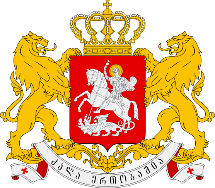 საქართველოს მთავრობის შეზღუდული შესაძლებლობის მქონე პირთა უფლებების კონვენციის იმპლემენტაციის უწყებათაშორისი კომიტეტის სხდომა5 ივნისი, 202316:00 საათიდანართი N2 - კომიტეტის წევრ დამსწრე პირთა სია 16:00 – 16:10სხდომის გახსნა, მისალმებანიკო თათულაშვილი - საქართველოს პრემიერ მინისტრის მრჩეველი ადამიანის უფლებების დაცვის საკითხებში, კომიტეტის თავმჯდომარე16:10 – 16:40გაეროს შეზღუდული შესაძლებლობების მქონე პირთა უფლებების კომიტეტის დასკვნითი რეკომენდაციების მიმოხილვა16:40 – 17:00შშმ პირების საგადასახადო შეღავათის არსებული პირობები და სამომავლო პერსპექტივა17:00 – 17:10თემატური სამუშაო ჯგუფების შექმნა:I - ინკლუზიური განათლების თემატური სამუშაო ჯგუფიII - მუნიციპალიტეტებთან კოორდინაციის სამუშაო ჯგუფი17:10 - 17:50დისკუსია17:50 - 18:00სხდომის შეჯამებასახელმწიფო უწყება დამსწრე პირი საქართველოს პრემიერ-მინისტრის მრჩეველი ადამიანის უფლებათა დაცვის საკითხებში ნიკო თათულაშვილი საქართველოს რეგიონული განვითარებისა და ინფრასტრუქტურის სამინისტრო მზია გიორგობიანი საქართველოს განათლებისა და მეცნიერების სამინისტრო სალომე შაქარიშვილითამარ ჟღენტი საქართველოს შინაგან საქმეთა სამინისტრო გიორგი ოსაძესაქართველოს შინაგან საქმეთა სამინისტროეკატერინე მეშველიანისსიპ - საქართველოს სტატისტიკის ეროვნული სამსახური პაატა შავიშვილი საქართველოს პარლამენტი რატი იონათამიშვილი საქართველოს ოკუპირებული ტერიტორიებიდან დევნილთა, შრომის, ჯანმრთელობის და სოციალური დაცვის სამინისტროთამილა ბარკალაიათბილისის მუნიციპალიტეტის მერიაგიგა სოფრომაძეგიორგი ძნელაძესაკონსულტაციო საბჭოს წევრიოლღა კალინასაკონსულტაციო საბჭოს წევრიდათო ბიბილეიშვილისაკონსულტაციო საბჭოს წევრიამირან ბატატუნაშვილისაკონსულტაციო საბჭოს წევრილია ტაბატაძესაკონსულტაციო საბჭოს წევრინანა ლომაძესაკონსულტაციო საბჭოს წევრიმაია ასაკაშვილისაკონსულტაციო საბჭოს წევრიირინე ინასარიძესაკონსულტაციო საბჭოს წევრინათია შარვაძესაკონსულტაციო საბჭოს წევრითამარ მაჭარაშვილისაკონსულტაციო საბჭოს წევრინონა კენჭუაშვილი-სიხარულიძესაკონსულტაციო საბჭოს წევრიქეთევან გიგინეიშვილისაკონსულტაციო საბჭოს წევრიანა ლაღიძესაკონსულტაციო საბჭოს წევრიმაია მეტონიძესაკონსულტაციო საბჭოს წევრიია ბახტურიძე საკონსულტაციო საბჭოს წევრიირმა ბარაბაძესაკონსულტაციო საბჭოს წევრი